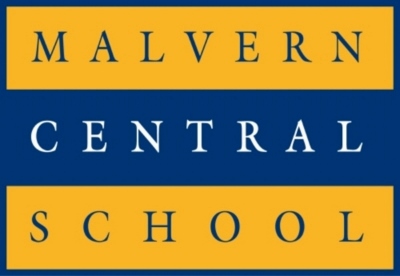 PurposeThe purpose of this policy is to set out how our school will manage electronic funds in accordance with applicable Department of Education and Training policy and law.scopeThis policy applies to:all staff/responsible persons involved in management of funds transacted electronicallyall transactions carried out by Malvern Central School via the methods set out in this policyPolicyMalvern Central School has developed this policy consistently with the Schools Electronic Funds Management Guidelines and Section 4 Internal Controls of the Finance Manual for Victorian Government schools. ImplementationMalvern Central School school council requires that all actions related to internet banking are consistent with The Department’s Schools Electronic Funds Management Guidelines.Malvern Central School school council approves the use of WestPac Online Banking as the approved software for all internet banking activities as individual authority and security tokens are required. All payments through internet banking software must be consistent with Department requirements and must be authorised by the Principal and one other member of school council nominated by the school council. Malvern Central School will undertake maintenance and upgrading of hardware and software as required. Malvern Central School will ensure proper retention/disposal of all transaction records relating to accounts such as purchase orders, tax invoices/statements, vouchers, payroll listings and relevant CASES21 reports. EFTPOSThe Principal of Malvern Central School, will ensure all staff and volunteers operating the merchant facility are aware of security requirements.  At our school, this includes: Training facilitated by authorised personal to users of the EFTPOS machine, merchant receipts must be kept for auditing requirements.School council minutes must record which staff are authorised to process transactions. No “Cash Out” will be permitted on any school EFTPOS facility.Malvern Central School will accept EFTPOS transactions via telephone or post.No refunds will be processed through EFTPOS Direct DebitAll direct debit agreements must be approved and signed by school council prior to implementation.The school council requires all suppliers to provide tax invoices/statements to the school prior to direct debiting any funds from the school’s accountA direct debit facility allows and external source e.g. VicSuper and Equigroup to a pre-arranged amount of funds from the school’s official account on a pre-arranged date. Any such payments will be authorised as appropriate and required. Malvern Central School will ensure adequate funds are available in the Official Account for the “sweep” of funds to the supplier.Direct DepositMalvern Central School utilises a “two user authorisation of payments” banking package, as it contains a greater degree of security and access controls. Creditor details will be kept up to date and the treatment of GST for creditors will be monitored.Payment transactions will be uploaded as a batch through the CASES21 system.All payments made through the internet banking system must be authorised by two authorised officers. Malvern Central School have decided refunds will be processed through Direct Deposit The various internal controls that need to be considered include:the identification of staff with administrative/authorisation responsibilities the identification of payment authorisers/signatory responsibilitiesthe Business Manager must not have banking authorisation/signatory responsibilities other than for the transferring of funds between school bank accountsthe allocation and security of personal identification number (PIN) information or software authorisation tokens the setting up of payee details in CASES21 the authorisation of transfer of funds from the official account to payee accounts alternative procedures for processing, using the direct deposit facility, for periods of Business Manager’s and Principal leave of absence.BPayMalvern Central School school council will approve in writing the school council’s decision for the utilisation of BPAY.Payments made by BPay are subject to the same requirements as for all transactions relating to accounts such as:purchase orderstax invoices/statementspayment voucherssigned screen prints and payee detailsrelevant CASES21 reports etc.This includes a requirement for the principal to sign and date BPay transaction receipts attached to authorised payment vouchers.Further Information and ResourcesFinance Manual for Victorian Government Schools  Section 3 Risk ManagementSection 4 Internal ControlsSection 10 Receivables Management and Cash HandlingAvailable from: Finance Manual — Financial Management for SchoolsSchools Electronic Funds Management GuidelinesCASES21 Finance Business Process Guide  Section 1: FamiliesInternal Controls for Victorian Government SchoolsICT Security PolicyPublic Records Office VictoriaRecords Management — School RecordsReview Cycle Policy last reviewed 5th April 2023Approved by School Council Next scheduled review date 5th April 2024